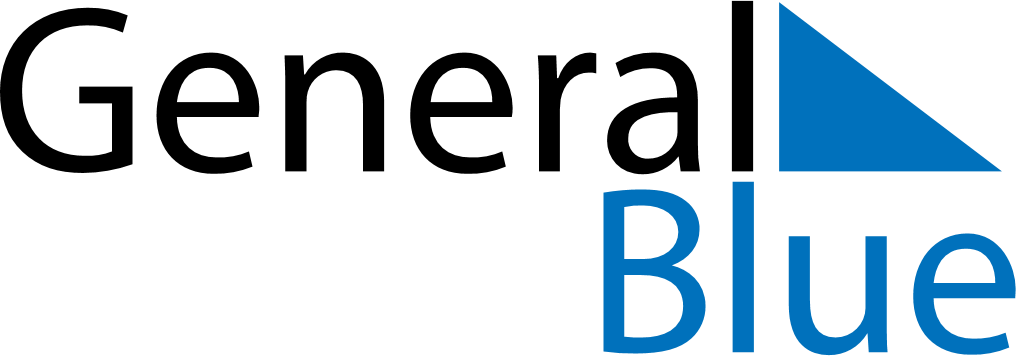 December 2024December 2024December 2024SwedenSwedenSundayMondayTuesdayWednesdayThursdayFridaySaturday1234567891011121314NobeldagenLuciadagen1516171819202122232425262728Christmas EveChristmas DayBoxing Day293031New Year’s Eve